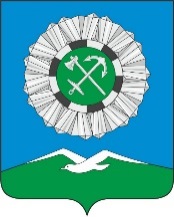 Российская ФедерацияИркутская областьСлюдянский районСЛЮДЯНСКОЕ МУНИЦИПАЛЬНОЕ ОБРАЗОВАНИЕГОРОДСКАЯ ДУМАРЕШЕНИЕ  г. Слюдянкаот 30.01.2020г № 9 IV-ГДОб отчете о деятельности Думы Слюдянскогомуниципального образования Слюдянского районаИркутской области за 2019 годРуководствуясь статьями 33, 37 Устава Слюдянского муниципального образования, зарегистрированного Главным управлением Министерства юстиции Российской Федерации по Сибирскому Федеральному округу от 23 декабря 2005 года №RU385181042005001, с изменениями и дополнениями, зарегистрированными Управлением Министерства юстиции Российской Федерации по Иркутской области от 15 января 2020 года №RU385181042020001,ГОРОДСКАЯ ДУМА решила:1. Принять к сведению отчет о деятельности Думы Слюдянского муниципального образования Слюдянского района Иркутской области за 2019 год (приложение №1).2. Опубликовать настоящее решение в газете «Славное море» или в приложении к данному периодическому изданию, а также разместить на официальном сайте администрации Слюдянского городского поселения Слюдянского района в сети Интернет.Председатель ДумыСлюдянского муниципального образования                                                    А.В. Тимофеев                                                                                                                             Приложение №1                                                                                                                             к решению Думы Слюдянского                                                                                                                             муниципального образования                                                                                                                              от 30.01.2020 г. № 9 IV-ГД    Отчето деятельности Думы Слюдянского муниципального образования Слюдянского района Иркутской области IV созываза 2019 год             Деятельность представительного органа местного самоуправления - Думы Слюдянского муниципального образования осуществлялась в соответствии  с законодательством Российской Федерации, Иркутской области, Уставом Слюдянского муниципального образования, Регламентом Думы Слюдянского муниципального образования и  основывалась на принципах свободного обсуждения и решения вопросов, отнесённых к полномочиям  Думы Слюдянского муниципального образования, законности, гласности, учёта мнения населения, соблюдения прав жителей Слюдянского муниципального образования в осуществлении местного самоуправления, ответственности перед избирателями. Деятельность депутатов Думы Слюдянского муниципального образования в 2019 года была направлена на решение задач развития территории, повседневных проблем жизни муниципального образования.Осуществление нормотворческой инициативы в соответствии со своими полномочиями, а также контроль исполнения принимаемых нормативных-правовых актов и, в целом, деятельности исполнительных органов и должностных лиц местного самоуправления проводились с целью успешного решения вопросов местного значения. В целях дальнейшего совершенствования работы с нормативно- правовыми актами, в соответствии с требованиями Федерального закона утвержден порядок проведения антикоррупционной экспертизы нормативных правовых актов Думы Слюдянского муниципального образования, председателя Думы Слюдянского муниципального образования и их проектов. По всем проектам нормативно - правовых актов проводилась антикоррупционная экспертиза.Все нормативно-правовые акты своевременно предоставлялись в прокуратуру Слюдянского района.Работа Думы Слюдянского муниципального образования строилась на основании утвержденного плана работы. Основными направлениями деятельности Думы в 2019 году были: -приведение Устава Слюдянского муниципального образования и действующих нормативно- правовых актов   в соответствие с действующим федеральным и областным законодательством;- утверждение исполнения бюджета Слюдянского муниципального образования, постоянный контроль за исполнением его доходной и расходной частей в соответствии с Бюджетным кодексом РФ, Положением о бюджетном процессе в Слюдянском муниципальном образовании;- исполнение, ход и анализ эффективности выполнения муниципальных программ;- работа по повышению качества и результативности принимаемых Думой решений, контроль за их исполнением;- контроль за исполнением органами местного самоуправления и должностными лицами местного самоуправления полномочий по решению вопросов местного значения.Установленная численность Думы Слюдянского муниципального образования - 15 депутатов, избираемых на муниципальных выборах сроком на пять лет на основе всеобщего равного, прямого избирательного права при тайном голосовании. Заседания Думы. Основной организационной формой деятельности Думы Слюдянского муниципального образования являлось заседание. За отчетный период проведено 12: из них очередных заседаний- 11, внеочередных-2. На заседаниях Думы рассмотрено и принято: 98 решений Думы Слюдянского муниципального образования из них:  В разделе РАЗНОЕ рассмотрено 11 вопросов.Явка депутатов на заседания Думы Слюдянского муниципального образования за 2019 год:Заседание комиссий, депутатские и публичные слушания.Для предварительного обсуждения вопросов, вносимых на рассмотрение Думы, проводились заседания постоянных депутатских комиссий. В Думе постоянно действуют 3 депутатские комиссии:Комиссия по уставу, регламенту и депутатской этике (председатель комиссии-Тимофеев А.В.);Комиссия по бюджетному и налоговому законодательству (председатель комиссии-Щербатюк А.А);Комиссия по социально- экономическому развитию (председатель комиссии- Володченко А.В.);Итог заседаний комиссий: все вопросы были рекомендованы к рассмотрению на Думе с дополнениями и поправками.Комиссия по бюджетному и налоговому законодательству рассмотрела наибольшее количество вопросов. Это связано с тем, что все вопросы, касающиеся принятия, исполнения бюджета, распоряжений муниципальным имуществом требуют самого тщательного   предварительного рассмотрения.Эффективная финансовая деятельность органов местного самоуправления немыслима без надлежащего контроля за поступлением и расходованием бюджетных средств. Контроль за эффективной финансовой деятельностью Слюдянского муниципального образования осуществляется Ревизионной комиссией, которая является постоянно действующим органом финансового контроля, подотчетным в своей деятельности Думе Слюдянского муниципального образования. Деятельность ревизионной комиссии осуществляется в соответствии с планом работы на 2019 год.  Основной задачей ревизионной комиссии является контроль за эффективным и рациональным использованием бюджетных средств Слюдянского муниципального образования. Думой планомерно проводилась работа по совершенствованию нормативно - правовой базы на предмет ее соответствия действующему законодательству. В этом направлении Дума Слюдянского муниципального образования тесно взаимодействовала с прокуратурой района и отделом правового обеспечения администрации Слюдянского муниципального образования. Проекты нормативно-правовых актов направлялись заблаговременно в органы прокуратуры для получения заключения. Данное взаимодействие позволяет исключить факты обращения органов прокуратуры в суд по вопросам соответствия законности нормативно – правовых актов. Представители прокуратуры постоянно принимают участие в заседаниях Думы. В отчетном периоде депутаты городской Думы осуществляли взаимодействие с органами государственной власти, администрацией города, администрацией района, поддерживали тесную связь с образовательными учреждениями, общественными организациями.Осуществлялась постоянная совместная работа депутатских комиссий с администрацией Слюдянского муниципального образования по решению жизненно важных вопросов населения района, по мере необходимости организовывались совместные выездные комиссии. Информирование населения.Для наиболее полного информирования населения о деятельности Думы используются все доступные способы. Информация о вопросах, рассматриваемых на заседаниях Думы, депутатских слушаниях и о принятых ею решениях регулярно размещаются в специальном выпуске газеты «Байкал новости», которые направляются в библиотеку семейного чтения. Проект повестки очередного заседания, Решения Думы, антикоррупционная экспертиза проектов решений Думы, состав постояннодействующих комиссий, график приема граждан по личным вопросам Депутатами Думы доступны для всех на официальном сайте администрации Слюдянского муниципального образования в разделе «Дума», с информацией о ревизионной комиссии можно ознакомится в разделе «КСО»Все заседания Думы были открытыми для всех желающих жителей и гостей города. Регулярно по материалам Думы в газете «Байкал новости» публикуются статьи о ходе заседаний городской Думы.Работа с избирателями.В отчетном периоде депутаты поддерживали связь с избирателями.Депутаты рассматривали поступившие от избирателей обращения, осуществляли прием избирателей, согласно графику приема избирателей, выходили с обращениями в адрес руководителей и специалистов администраций и хозяйствующих субъектов. За отчетный период в адрес Думы поступило письменных обращений от граждан:7Депутатами принимаются обращения от избирателей, даются консультации. В основном — это вопросы социальной поддержки пенсионеров и малообеспеченных граждан, пенсионного обеспечения, работы жилищно-коммунальных служб, перевозки населения, вывоза мусор, правовые вопросы в области   землепользования, налогообложения и т. д.Депутаты Думы вместе со своими избирателями присутствовали на отчётах главы Слюдянского муниципального образования.В 2019 году депутаты Думы принимают участие в большинстве мероприятий, проводимых на территории Слюдянского муниципального образования.Заключительная часть         Работа депутатов в отчётный период осуществлялась согласно утверждённому плану. Благодаря тщательной проработке и предварительному обсуждению вопросов на заседаниях постоянных депутатских комиссий налажена достаточно эффективная работа Думы по принятию решений в первом чтении на заседаниях  Думы Слюдянского муниципального образования.Депутаты Думы Слюдянского муниципального образования выстраивают свою деятельность, как конструктивное сотрудничество с Главой и  администрацией Слюдянского муниципального образования, с администрацией и думой муниципального образования Слюдянский район, с прокуратурой Слюдянского района, с  областными структурами так, чтобы принимаемые Думой города нормативно-правовые решения носили позитивный характер, чтобы были направлены на создание условий для развития производственной  сферы, на защиту социально незащищенных слоев населения, для создания условий благополучной жизни человека, проживающего в Слюдянском муниципальном образовании .Дума муниципального образования благодарит Главу Слюдянского муниципального образования, специалистов администрации, активно работающих по вопросам развития местного самоуправления, реализации Комплексного плана социально-экономического развития, по решению проблемных вопросов для устойчивого развития нашего города, комфортного проживания населения.Председатель Думы  Слюдянского муниципального образования                                                      А. В. Тимофеев№ п/пНаименование вопросаПринятых решенийО проведении публичных слушаний для обсуждения проекта решения Думы Слюдянского муниципального образования «О внесении изменений и дополнений в Устав Слюдянского муниципального образования»2О внесении изменений и дополнений в Устав Слюдянского муниципального образования3Об отмене решения Думы Слюдянского муниципального образования от 31.10.19г.№75 IV-ГД «О внесении изменений и дополнений в Устав Слюдянского муниципального образования»1О внесении изменений и дополнений в положение о гербе и флаге Слюдянского муниципального образования1О проведении публичных слушаний для обсуждения проекта решения Думы Слюдянского муниципального образования «Об утверждении годового отчёта об исполнении бюджета за 2018 год1Об утверждении годового отчёта об исполнении бюджета за 2018 год1О проведении публичных слушаний для обсуждения проекта решения Думы Слюдянского муниципального образования «Об утверждении бюджета Слюдянского муниципального образования на 2020 год и плановый период 2021-2022 годы1О бюджете Слюдянского муниципального образования на 2020 год и плановый период 2021-2022 годы1Об утверждении внесения изменений в Генеральный план Слюдянского муниципального образования Слюдянского района Иркутской области, утвержденный решением Думы Слюдянского муниципального образования от 26.09.2014г № 52 III-ГД1О внесении изменений в решение Думы Слюдянского муниципального образования от 27.12.2018г. № 58 IV-ГД «О бюджете Слюдянского муниципального образования на 2019 год и плановый период 2020-2021г.г.»13Об утверждении стратегии социально- экономического развития Слюдянского муниципального образования на 2019-2030 годы1Об установлении и введение в действие на территории Слюдянского муниципального образования  земельного налога1Об установлении и введение в действие на территории Слюдянского муниципального образования налога на имущество физических лиц1Об утверждении структуры администрации Слюдянского городского поселения2О внесении изменений в решение Думы Слюдянского муниципального образования 25.07.2013 №38III-ГД «О бюджетном процессе Слюдянского муниципального образования2Об утверждении Положения о системе муниципальных правовых актов Слюдянского муниципального образования1Отчет Главы Слюдянского муниципального образования о деятельности Администрации Слюдянского муниципального образования за 2018 год1Отчет о работе комитета по экономике и финансам администрации Слюдянского муниципального образования за 2018 год1О принятии отчета по исполнению комплексной программы социально- экономического развития Слюдянского муниципального образования за 2018 год1Отчет о выполнении мероприятий по программе «Поддержка приоритетных отраслей экономики Слюдянского муниципального образования» на 2015-2020 годы за 2018 год1Об утверждении отчёта о реализации мероприятий муниципальной программы «Совершенствование механизмов управления Слюдянским муниципальным образованием на 2015- 2020 годы» за 2018 год1О принятии отчёта по реализации мероприятий перечня проектов народных инициатив за 2018 год1Отчет о выполнении мероприятий по программе «Доступное жилье на территории Слюдянского муниципального образования» на 2015-2020 годы за 2018 год1Отчет о выполнении мероприятий по программе «Благоустройство Слюдянского муниципального образования» на 2015-2020 годы за 2018 год1О внесении изменений в правила благоустройства Слюдянского муниципального образования 1Отчет о выполнении мероприятий по программе «Развитие жилищно-коммунального хозяйства Слюдянского муниципального образования» на 2015-2020 годы за 2018 год1Об исполнении муниципальной программы «Формирование комфортной городской среды на территории Слюдянского муниципального образования на 2018- 2022 годы1Об отчете по итогам отопительного сезона 2018-2019 годов на территории Слюдянского муниципального образования1О подготовке объектов коммунальной инфраструктуры Слюдянского муниципального образования к зимнему отопительному сезону 2019-2020г.г.1О начале отопительного сезона 2019-2020 г.г. на территории Слюдянского муниципального образования1О внесении изменений в решение Думы Слюдянского муниципального образования 29.11.2018 № 54 IV-ГД «Об утверждении Прогнозного плана (программы) приватизации муниципального имущества Слюдянского муниципального образования на 2019- 2021 годы.1О согласовании перечня передаваемого имущества из муниципальной собственности муниципального образования Слюдянский район в собственность Слюдянского муниципального образования2Об утверждении порядка формирования, ведения, ежегодного дополнения и опубликования перечня муниципального имущества Слюдянского муниципального образования, свободного от прав третьих лиц, предназначенного для предоставления во владение и (или) пользование субъектам малого и среднего предпринимательства и организациям, образующим инфраструктуру поддержки субъектов малого и среднего предпринимательства, а также порядка и условиях предоставления указанного имущества в аренду1Об отмене решения Думы Слюдянского муниципального образования от 30.05.19г.№50 IV-ГД «Об утверждении порядка формирования, ведения, ежегодного дополнения и опубликования перечня муниципального имущества Слюдянского муниципального образования, свободного от прав третьих лиц, предназначенного для предоставления во владение и (или) пользование субъектам малого и среднего предпринимательства и организациям, образующим инфраструктуру поддержки субъектов малого и среднего предпринимательства, а также порядка и условиях предоставления указанного имущества в аренду1Отчет о выполнении мероприятий по программе «Развитие транспортного комплекса и улично - дорожной сети Слюдянского муниципального образования» на 2015-2020 годы за 2018 год1Отчет о выполнении мероприятий по программе «Развитие культуры, досуга, физической культуры и спорта Слюдянского муниципального образования» на 2015-2020 годы за 2018 год1Отчет о выполнении муниципальной программы «Развитие системы отдыха и оздоровления детей в муниципальном образовании Слюдянский район на 2014- 2019 годы» за 2018 год и отчетный период 2019 года.1Отчёт о деятельности отдела МВД России по Слюдянскому району на территории Слюдянского муниципального образования за 2018 год 1Отчет о выполнении мероприятий муниципальной программы «Безопасный город» на 2017-2020 годы за 2018 год.1Отчёт о деятельности Общественной палаты Слюдянского муниципального образования1Об отмене решения Думы Слюдянского муниципального образования №8 III-ГД от 31.01.2013 года "Об утверждении Положения об Общественной палате Слюдянского муниципального образования1Об утверждении членов общественной палаты при администрации Слюдянского городского поселения.1Об утверждении положения о старосте сельского населённого пункта в Слюдянском муниципальном образовании1О прекращении полномочий Председателя ревизионной комиссии Слюдянского муниципального образования1О назначении Председателя ревизионной комиссии Слюдянского муниципального образования1О размерах и условиях оплаты Председателя ревизионной комиссии Слюдянского муниципального образования4Об утверждении порядка осуществления ревизионной комиссией Слюдянского муниципального образования полномочий по внешнему муниципальному финансовому контролю1Отчёт о работе ревизионной комиссии Слюдянского муниципального образования за 2018 год1Об утверждении Порядка проведения антикоррупционной экспертизы нормативных правовых актов Думы Слюдянского муниципального образования, председателя Думы Слюдянского муниципального образования и их проектов1Об утверждении Порядка учета муниципальных правовых актов Слюдянского муниципального образования1О внесении изменений в решение Думы Слюдянского муниципального образования от 31.10.2013 № III - ГД «О создании муниципального дорожного фонда Слюдянского муниципальногообразования1О внесении изменений в Правила благоустройства Слюдянского муниципального образования, утверждённые решением Думы Слюдянского муниципального образования № 21 IV-ГД от 10.10.2017 года2Об утверждении Перечня должностей муниципальной службы в администрации Слюдянского городского поселения Слюдянского района, при назначении на которые граждане и при замещении которых муниципальные служащие обязаны представлять сведения о своих доходах, об имуществе и обязательствах имущественного характера, а также сведения о доходах, об имуществе и обязательствах имущественного характера своих, супруги (супруга) и несовершеннолетних детей3Об утверждении Положения о сообщении лицами, замещающими муниципальные должности, о получении подарка в связи с протокольными мероприятиями, служебными командировками и другими официальными мероприятиями, участие в которых связано с исполнением ими должностных обязанностей, сдаче и оценке подарка, реализации (выкупе) и зачислении средств, вырученных от его реализации в Слюдянском муниципальном образовании1Об утверждении Порядка освобождения от должности главы Слюдянского муниципального образования в связи с утратой доверия1Об утверждении Положения об установлении тарифов на предоставляемые услуги и выполняемые работы муниципальными предприятиями и учреждениями на территории Слюдянского муниципального образования1О внесении изменений в программу «Комплексное развитие социальной инфраструктуры Слюдянского муниципального образования на 2018-2031 годы», утвержденную решением Думы Слюдянского муниципального образования №37 IV-ГД от 28.06.20183Об утверждении Положения об оплате труда муниципальных служащих в Слюдянском муниципальном образовании4Об утверждении Положения об оплате труда выборных должностных лиц местного самоуправления в Слюдянском муниципальном образовании1Об отмене отдельных решений Думы Слюдянского муниципального образования1О применении мер ответственности к депутатам Думы Слюдянского муниципального образования.1О награждении почетной грамотой Думы Слюдянского муниципального образования3Об утверждении кандидатуры в состав Совета Законодательного собрания Иркутской области по взаимодействию с представительными органами муниципальных образований Иркутской области1Отчёт о деятельности Думы Слюдянского муниципального образования Слюдянского района Иркутской области2Об утверждении плана работы Думы Слюдянского муниципального образования 2Итого98№ п/пНаименование вопроса1О согласовании графика приема граждан по личным вопросам депутатами думы Слюдянского муниципального образования12О предоставлении сведений о доходах, расходах, об имуществе и обязательствах имущественного характера депутатов Думы Слюдянского муниципального образования23О проведении месячника по очистке от бытового мусора придомовых территорий, скверов, придорожных кюветов на территории Слюдянского муниципального образования14О проведении культурно- массовых и спортивных мероприятий, посвященных 74 годовщине Победы в ВОВ15О реализации 89-ФЗ «Об отходах производств и потребителя»26О создании муниципального бюджетного учреждения «Благоустройство17О благоустройстве города.18О ситуации с развитием населенных пунктов на территории центральной экологической зоны Байкала19О проведении проверок на предмет незаконного захвата земель110О выборе способа оплаты коммунальной услуги по отоплению111О выборах депутатов Думы муниципального образования Слюдянский район 08.09.19г.112О рассмотрении заявления Тихоновой Н.Ю. «О пешеходном переходе по ул. Советской113О рассмотрении представления прокурора Слюдянского района №7-21-2019/3234 «Об устранении нарушений законодательства о противодействии коррупции1Итого:15Журнал регистрации Депутатов , присутствующих на заседаниях Думы Слюдянского МОЖурнал регистрации Депутатов , присутствующих на заседаниях Думы Слюдянского МОЖурнал регистрации Депутатов , присутствующих на заседаниях Думы Слюдянского МОЖурнал регистрации Депутатов , присутствующих на заседаниях Думы Слюдянского МОЖурнал регистрации Депутатов , присутствующих на заседаниях Думы Слюдянского МОЖурнал регистрации Депутатов , присутствующих на заседаниях Думы Слюдянского МОЖурнал регистрации Депутатов , присутствующих на заседаниях Думы Слюдянского МОЖурнал регистрации Депутатов , присутствующих на заседаниях Думы Слюдянского МОЖурнал регистрации Депутатов , присутствующих на заседаниях Думы Слюдянского МОЖурнал регистрации Депутатов , присутствующих на заседаниях Думы Слюдянского МОЖурнал регистрации Депутатов , присутствующих на заседаниях Думы Слюдянского МОЖурнал регистрации Депутатов , присутствующих на заседаниях Думы Слюдянского МОЖурнал регистрации Депутатов , присутствующих на заседаниях Думы Слюдянского МОЖурнал регистрации Депутатов , присутствующих на заседаниях Думы Слюдянского МОЖурнал регистрации Депутатов , присутствующих на заседаниях Думы Слюдянского МОЖурнал регистрации Депутатов , присутствующих на заседаниях Думы Слюдянского МОЖурнал регистрации Депутатов , присутствующих на заседаниях Думы Слюдянского МОЖурнал регистрации Депутатов , присутствующих на заседаниях Думы Слюдянского МО31.0131.0105.0328.0325.0430.0527.0607.0829.0802.1031.1028.1123.1226.1226.12     всего 1.Володченко А.В.1.Володченко А.В.1.Володченко А.В.111111111992.Доценко Л.В.2.Доценко Л.В.2.Доценко Л.В.11111111883.Золоторева Е.М.3.Золоторева Е.М.3.Золоторева Е.М.11111111111112124.Капустин Е.В.4.Капустин Е.В.4.Капустин Е.В.11111555.Козлов В.В.5.Козлов В.В.5.Козлов В.В.111111111996.Корытова Н.В.6.Корытова Н.В.6.Корытова Н.В.11111111887.Плохотнюк А.В.7.Плохотнюк А.В.7.Плохотнюк А.В.111111111111113138.Пермякова О.Н.8.Пермякова О.Н.8.Пермякова О.Н.1111111111111119.Побежимов П.Д.9.Побежимов П.Д.9.Побежимов П.Д.1111111111101010.Савичев Д.А.10.Савичев Д.А.10.Савичев Д.А.111111111111121211.Тимофеев А.В.11.Тимофеев А.В.11.Тимофеев А.В.1111111111111131312.Чуйко С.Н.12.Чуйко С.Н.12.Чуйко С.Н.11111111111111113.Шекера Ж.П.13.Шекера Ж.П.13.Шекера Ж.П.1111111119914.Шкред А.Ф.14.Шкред А.Ф.14.Шкред А.Ф.1111111111101015.Щербатюк А.А.15.Щербатюк А.А.15.Щербатюк А.А.11111166кворум на заседаниикворум на заседаниикворум на заседании10121012131111101211101212